İlgi: a) EGO Genel Müdürlüğünün Hukuk Müşavirliğinin 20.09.2016 tarih 26073 sayılı yazısı.          b) Ankara 11. İdare Mahkemesi E:2016/1809  Y.D. Kararı.UKOME KARARI: Elmadağ-Ankara arasında taşımacılık yapan 06 CNU 53 plakalı Özel toplu Taşıma aracının çalışma ruhsatının durak katılım bedelini zamanında yatırmadığı gerekçesi ile UKOME ‘nin 2016/11 sayılı kararı ile iptalinin dava edilmesi sonucunda, Ankara 11. İdare Mahkemesince verilen E:2016/1809  sayılı Yürütmeyi Durdurma Kararına uyularak, mahkeme kararı doğrultusunda işlem yapılmasına karar verilmiştir.ONAY…./…./2016İ.Melih GÖKÇEKAnkara Büyükşehir Belediye BaşkanıANKARA ULAŞIM KOORDİNASYON MERKEZİ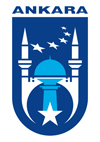 ANKARA ULAŞIM KOORDİNASYON MERKEZİANKARA ULAŞIM KOORDİNASYON MERKEZİANKARABÜYÜKŞEHİRBELEDİYESİUKOMEKarar Tarihi :12.10.2016  Karar Sayısı :2016/44ANKARABÜYÜKŞEHİRBELEDİYESİKARARIKarar Tarihi :12.10.2016  Karar Sayısı :2016/44Konu                                       :ÖTA Ruhsat İptali Mahkeme Kararı.ÖTA Ruhsat İptali Mahkeme Kararı.Öneren Kuruluş Tarih ve No  :EGO Genel Müdürlüğü Hukuk Müşavirliği 20.09.2016 tarih 26073 sayılı yazısı.EGO Genel Müdürlüğü Hukuk Müşavirliği 20.09.2016 tarih 26073 sayılı yazısı.Ekler                                       :Ankara 11. İdare Mah. E:2016/1809  Y.D. KararıAnkara 11. İdare Mah. E:2016/1809  Y.D. KararıOturum Başkanı Ankara Büyükşehir Belediyesi Ulaşım Dai. Baş. Mümtaz DURLANIKÜyeİl Emniyet Müd.lüğüTrf.Den.Şb.Md.Yrd.       Murat AYKANATÜye4.Kolordu Kom.lığı Ulaş.Kd.Albay         İsmail KARATAŞÜyeİl Jand.Kom.lığı                    J. Yzb.Müfit ÖZTÜRK ÜyeUlaştırma II. BölgeMd.lüğü. Şb. Müd            Arif ACARCAÜyeKGM 4. Bölge Md.Trf. İşrt.Şefi             Selahattin METİNÜyeTCDD 2. Bölge Md.Servis Md. Pekcan ALPÜyeDHMİ  Esenboğa HLBaş Md.Yrd.          Dr. Nurhan OTOÜyeEGO Gnl. Müd.Otobüs İşlt. Daire  Bşk.             Ömer ARASKATILMADIUlaştırma  Altyapı Yat. Gen.Md.lüğüÜyeEml. İst.Dai.Bşk.lığıDai.Bşk.Yrd.Zübeyir ERASLANÜyeDestek Hiz.Dai.Başkanlığı  Şub.Md.Fatih AYDEMİRÜyeİmar ve Şeh.Dai.Bşk.lığıŞub. Müd. Mimar              Nahit ÖZGEÜyeFen İsleri Dai.Bşk.lığı   Mühendis        Bahadır ERTUĞRULÜyeZabıta Dai.Bşk.lığıZb. Ulş Amiri             Murat KASAPÜyeÇev.Kor.Dai.Bşk.lığıŞub. Müd. Melih TÜRKCANÜye Kent Estetiği Dai. Bşk.lığı   MühendisF. Ahmet ÖZCANÜyeAnkara Umum Oto. Şof. Esnaf OdasıTunay KILIÇÜyeElmadağ Bel.Bşk.lığıZb. AmiriBilal KORKMAZÜyeAkyurt Bel.Bşk.lığıBaşkan Yrd.İlhan ŞENERÜyePolatlı Bel.Bşk.lığıMeclis Üyesi      İlhan KIRPIK